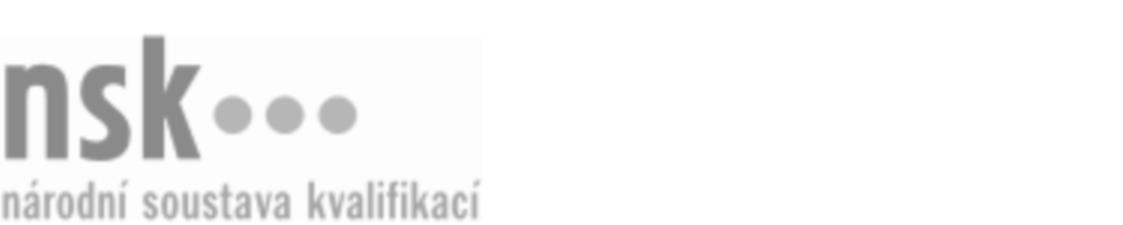 Autorizované osobyAutorizované osobyAutorizované osobyAutorizované osobyAutorizované osobyAutorizované osobyAutorizované osobyAutorizované osobyStřihač/střihačka psů (kód: 69-053-H) Střihač/střihačka psů (kód: 69-053-H) Střihač/střihačka psů (kód: 69-053-H) Střihač/střihačka psů (kód: 69-053-H) Střihač/střihačka psů (kód: 69-053-H) Střihač/střihačka psů (kód: 69-053-H) Střihač/střihačka psů (kód: 69-053-H) Střihač/střihačka psů (kód: 69-053-H) Autorizující orgán:Autorizující orgán:Ministerstvo pro místní rozvojMinisterstvo pro místní rozvojMinisterstvo pro místní rozvojMinisterstvo pro místní rozvojMinisterstvo pro místní rozvojMinisterstvo pro místní rozvojMinisterstvo pro místní rozvojMinisterstvo pro místní rozvojMinisterstvo pro místní rozvojMinisterstvo pro místní rozvojMinisterstvo pro místní rozvojMinisterstvo pro místní rozvojSkupina oborů:Skupina oborů:Osobní a provozní služby (kód: 69)Osobní a provozní služby (kód: 69)Osobní a provozní služby (kód: 69)Osobní a provozní služby (kód: 69)Osobní a provozní služby (kód: 69)Osobní a provozní služby (kód: 69)Povolání:Povolání:Střihač domácích zvířatStřihač domácích zvířatStřihač domácích zvířatStřihač domácích zvířatStřihač domácích zvířatStřihač domácích zvířatStřihač domácích zvířatStřihač domácích zvířatStřihač domácích zvířatStřihač domácích zvířatStřihač domácích zvířatStřihač domácích zvířatKvalifikační úroveň NSK - EQF:Kvalifikační úroveň NSK - EQF:333333Platnost standarduPlatnost standarduPlatnost standarduPlatnost standarduPlatnost standarduPlatnost standarduPlatnost standarduPlatnost standarduStandard je platný od: 15.01.2021Standard je platný od: 15.01.2021Standard je platný od: 15.01.2021Standard je platný od: 15.01.2021Standard je platný od: 15.01.2021Standard je platný od: 15.01.2021Standard je platný od: 15.01.2021Standard je platný od: 15.01.2021Střihač/střihačka psů,  28.03.2024 12:57:19Střihač/střihačka psů,  28.03.2024 12:57:19Střihač/střihačka psů,  28.03.2024 12:57:19Střihač/střihačka psů,  28.03.2024 12:57:19Střihač/střihačka psů,  28.03.2024 12:57:19Strana 1 z 2Strana 1 z 2Autorizované osobyAutorizované osobyAutorizované osobyAutorizované osobyAutorizované osobyAutorizované osobyAutorizované osobyAutorizované osobyAutorizované osobyAutorizované osobyAutorizované osobyAutorizované osobyAutorizované osobyAutorizované osobyAutorizované osobyAutorizované osobyNázevNázevNázevNázevNázevNázevKontaktní adresaKontaktní adresa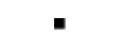 Ing. Ekrová JanaIng. Ekrová JanaIng. Ekrová JanaIng. Ekrová JanaIng. Ekrová JanaPražská třída 94/53, 50004 Hradec KrálovéPražská třída 94/53, 50004 Hradec KrálovéIng. Ekrová JanaIng. Ekrová JanaIng. Ekrová JanaIng. Ekrová JanaIng. Ekrová JanaPražská třída 94/53, 50004 Hradec KrálovéPražská třída 94/53, 50004 Hradec KrálovéPražská třída 94/53, 50004 Hradec KrálovéPražská třída 94/53, 50004 Hradec KrálovéKosniovská JanaKosniovská JanaKosniovská JanaKosniovská JanaKosniovská JanaOřechová 293, 53352 Staré Hradiště u PardubicOřechová 293, 53352 Staré Hradiště u PardubicKosniovská JanaKosniovská JanaKosniovská JanaKosniovská JanaKosniovská JanaOřechová 293, 53352 Staré Hradiště u PardubicOřechová 293, 53352 Staré Hradiště u PardubicOřechová 293, 53352 Staré Hradiště u PardubicOřechová 293, 53352 Staré Hradiště u PardubicSVOPAP s.r.o.SVOPAP s.r.o.SVOPAP s.r.o.SVOPAP s.r.o.SVOPAP s.r.o.U Mrázovky 1950/16, 15000 Praha 5U Mrázovky 1950/16, 15000 Praha 5SVOPAP s.r.o.SVOPAP s.r.o.SVOPAP s.r.o.SVOPAP s.r.o.SVOPAP s.r.o.U Mrázovky 1950/16, 15000 Praha 5U Mrázovky 1950/16, 15000 Praha 5U Mrázovky 1950/16, 15000 Praha 5U Mrázovky 1950/16, 15000 Praha 5Trepáková AdélaTrepáková AdélaTrepáková AdélaTrepáková AdélaTrepáková AdélaJilemnického  1128, 29301 Mladá BoleslavJilemnického  1128, 29301 Mladá BoleslavJilemnického  1128, 29301 Mladá BoleslavJilemnického  1128, 29301 Mladá BoleslavVencová HanaVencová HanaVencová HanaVencová HanaVencová HanaHumpolecká 1496, 58001 Havlíčkův BrodHumpolecká 1496, 58001 Havlíčkův BrodVencová HanaVencová HanaVencová HanaVencová HanaVencová HanaHumpolecká 1496, 58001 Havlíčkův BrodHumpolecká 1496, 58001 Havlíčkův BrodHumpolecká 1496, 58001 Havlíčkův BrodHumpolecká 1496, 58001 Havlíčkův BrodStřihač/střihačka psů,  28.03.2024 12:57:19Střihač/střihačka psů,  28.03.2024 12:57:19Střihač/střihačka psů,  28.03.2024 12:57:19Střihač/střihačka psů,  28.03.2024 12:57:19Střihač/střihačka psů,  28.03.2024 12:57:19Strana 2 z 2Strana 2 z 2